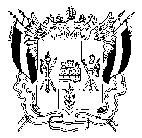 АДМИНИСТРАЦИЯ ВЕСЁЛОВСКОГО СЕЛЬСКОГО ПОСЕЛЕНИЯВЕСЁЛОВСКОГО РАЙОНА РОСТОВСКОЙ ОБЛАСТИ_____________________________________________________________________________ПОСТАНОВЛЕНИЕ  «05»  августа  2015 года                    № 184                                 п. ВеселыйОб утверждении отчета об исполнении плана реализации муниципальной программыВеселовского сельского поселения«Охрана окружающей среды и рациональноеприродопользование» за 1 полугодие 2015 года        В соответствии с постановлением Администрации Весёловского сельского поселения от  19.08.2013 года № 203 «Об утверждении методических рекомендаций по разработке и реализации муниципальных программ Веселовского сельского поселения, руководствуясь Уставом Веселовского сельского поселения, администрация Веселовского сельского поселения постановляет:        1. Утвердить отчет об исполнении плана  реализации  по муниципальной  программе Веселовского сельского поселения «Охрана окружающей среды и рациональное природопользование»», утвержденного распоряжением Администрации Веселовского сельского поселения от 28.10.2014 № 149а «Об утверждении плана реализации муниципальной программы Весёловскогосельского поселения «Охрана окружающей среды и рациональное природопользование» на 2015 год за 1 полугодие 2015 года согласно приложению к настоящему постановлению.2. Постановление вступает в силу с момента обнародования.3. Контроль за выполнением постановления возложить на заместителя главы Администрации Веселовского сельского поселения  Митяева О.М.Глава Веселовского сельского поселения                                                                          А.Н.ИщенкоСогласовано:В.А.ГнелицкаяГ.В.Карастоянова                                                                                                              Приложение к проекту  постановленияАдминистрации Веселовского сельского поселения от _.08.2015г.№Отчет об исполнении плана реализации муниципальной программы «Об утверждении плана реализации муниципальной программы Весёловского сельского поселения «Охрана окружающей среды и рациональное природопользование» за 1 полугодие 2015 г.№ п/пНаименование основного мероприятия, контрольного события программыОтветственный 
 исполнитель
  (заместитель руководителя ОИВ/ФИО)Результат реализации мероприятия (краткое описание)Результат реализации мероприятия (краткое описание)Фактическая дата начала   
реализации 
мероприятияФактическая дата окончания реализации  
мероприятия, наступления  
контрольного событияРасходы бюджета на реализацию муниципальной      
программы, тыс. руб.Расходы бюджета на реализацию муниципальной      
программы, тыс. руб.Расходы бюджета на реализацию муниципальной      
программы, тыс. руб.Заключено   
контрактов на отчетную дату, тыс. руб.   
<1>№ п/пНаименование основного мероприятия, контрольного события программыОтветственный 
 исполнитель
  (заместитель руководителя ОИВ/ФИО)Результат реализации мероприятия (краткое описание)Результат реализации мероприятия (краткое описание)Фактическая дата начала   
реализации 
мероприятияФактическая дата окончания реализации  
мероприятия, наступления  
контрольного событияПредусмотрено муниципальной программойПредусмотрено сводной бюджетной росписьюфакт на отчетную датуЗаключено   
контрактов на отчетную дату, тыс. руб.   
<1>12233456781Подпрограмма 1 .  «Охрана окружающей среды»Подпрограмма 1 .  «Охрана окружающей среды»Подпрограмма 1 .  «Охрана окружающей среды»Подпрограмма 1 .  «Охрана окружающей среды»Подпрограмма 1 .  «Охрана окружающей среды»Подпрограмма 1 .  «Охрана окружающей среды»Подпрограмма 1 .  «Охрана окружающей среды»Подпрограмма 1 .  «Охрана окружающей среды»Подпрограмма 1 .  «Охрана окружающей среды»Подпрограмма 1 .  «Охрана окружающей среды»1.1    Организация проведения на территории поселения Дней защиты от экологической опасности «Экология. Безопасность. Жизнь»Специалист 1 категории администрации Веселовского сельского поселения Карастоянова Г.В.Повышение эффективности охраны окружающей средыПовышение эффективности охраны окружающей среды01.01.201531.12.20150,00,00,00,01.2  Оформление подписки на экологическую прессу (Экологическое просвещение информирование населения о состоянии окружающей среды)Специалист 1 категории администрации Веселовского сельского поселения Карастоянова Г.В.Информирование населения осуществлялось на информационных стендах Информирование населения осуществлялось на информационных стендах 01.01.201531.12.20150,00,00,00,01..3.Проведение объездов по выявлению свалочных очагов на территории поселения: в лесополосах, придорожных полосах, водоохранных зонах, применение  административной практикиСпециалист 1 категории администрации Веселовского сельского  поселения Карастоянова Г.В.Обеспечение экологической безопасности на территории поселенияОбеспечение экологической безопасности на территории поселения01.01.201531.12.20150,00,00,00,01.4.Проведение объездов по выявлению на территориях поселений зарастаний сорной и карантинной растительности, применение административной практикиСпециалист 1 категории администрации Веселовского сельского поселения Карастоянова Г.В.Снижение объемов негативного воздействия на окружающую средуСнижение объемов негативного воздействия на окружающую среду01.01.201531.12.20150,00,00,00,01..5.Выполнение мероприятий по предотвращению выжигания сухой растительности: проведение объездов территорий; применение административной практики, информирование населения и хозяйствующих субъектов поселения о запрете выжигания сухой растительностиСпециалист 1 категории администрации Веселовского сельского поселения Карастоянова Г.В.Повышение эффективности охраны окружающей среды Повышение эффективности охраны окружающей среды 01.01.201531.12.20150,00,00,00,01.6.Публикации по вопросам охраны окружающей среды статей в районной газете «Новые Зори Маныча»Специалист 1 категории администрации Веселовского сельского поселения Карастоянова Г.В.Информирование населения осуществлялось на информационных стендахИнформирование населения осуществлялось на информационных стендах01.01.201531.12.201510,010,00,00,01.7.Приобретение и посадка деревьев в рамках « Дня древонасаждений»Специалист 1 категории администрации Веселовского сельского поселения Карастоянова Г.В.Выполнена посадка деревьев, приобретенных инвесторамиВыполнена посадка деревьев, приобретенных инвесторами01.01.201531.12.20150,00,00,00,02Подпрограмма 2 «Формирование комплексной системы управления отходами и вторичными материальными ресурсами».Подпрограмма 2 «Формирование комплексной системы управления отходами и вторичными материальными ресурсами».Подпрограмма 2 «Формирование комплексной системы управления отходами и вторичными материальными ресурсами».Подпрограмма 2 «Формирование комплексной системы управления отходами и вторичными материальными ресурсами».Подпрограмма 2 «Формирование комплексной системы управления отходами и вторичными материальными ресурсами».Подпрограмма 2 «Формирование комплексной системы управления отходами и вторичными материальными ресурсами».Подпрограмма 2 «Формирование комплексной системы управления отходами и вторичными материальными ресурсами».Подпрограмма 2 «Формирование комплексной системы управления отходами и вторичными материальными ресурсами».2.1«Разработка проектно-сметной документации на строительство и рекультивацию  объектов размещения твердых бытовых отходов»Специалист 1 категории администрации Веселовского сельского поселения Карастоянова Г.ВСпециалист 1 категории администрации Веселовского сельского поселения Карастоянова Г.В01.01.201531.12.20150,00,00,00,02.2.«Строительство и рекультивация объектов размещения твердых бытовых отходов»Специалист 1 категории администрации Веселовского сельского поселения Карастоянова Г.В.Специалист 1 категории администрации Веселовского сельского поселения Карастоянова Г.В.01.01.201531.12.20150,00,00,00,02.3.Развитие материальной базы муниципальных образований в сфере обращения с твердыми бытовыми отходами, включая приобретение мусоровозов Специалист 1 категории администрации Веселовского сельского поселения Карастоянова Г.В.Специалист 1 категории администрации Веселовского сельского поселения Карастоянова Г.В.01.01.201531.12.20150,00,00,00,0